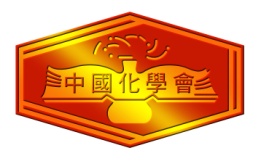 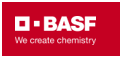 This award offers NT$10,000 and a certificate per recipient who is currently pursuing a master’s or PhD degree with a focus on major areas of chemistry, chemical engineering, and polymer..etc., with expected graduation date after December 2022.Please add your Chinese CV within this pagePlease add your English CV within this pageRecommendation Letter(A signature of recommender is required in letter of recommendation. The letter can be submitted either by the applicant or letter writer.)Please include a title and abstract in both English and Chinese(Title, Font: Times New Roman; Size: 14; Bold)×××, ×××, ××× (Authors, Font: Times New Roman; Size: 11; Reporter’s name underlined)(Affiliation, address, Font: Times New Roman; Size: 10)Key words: ***, ***, *** (Within 5 key words; Font: Times New Roman; Size: 10; Line spaces: double)        (Text, Font: Times New Roman; Size: 10; Line spaces: 1.25 lines)（題目，14細明體）×××，×××，×××（作者，9細明體，報告人名用底線標註）作者學校，地點 郵遞區號（9細明體）關鍵字：××××，××××，××××（9細明體，關鍵字5個以內，雙倍行距）（正文，9細明體，1.25倍行距）Please include a summary of a 4-page research paper  Other things to support your applicationNotes:　This award offers NT$10,000 per recipient who is pursuing a master’s or PhD degree with a focus on major areas of chemistry, chemical engineering and polymer..etc. Expected graduation date must be after December 2022.在寄出申請資料前，請確認檢附以下文件:報名表、中/英文自傳、中/英文論文摘要、指導教授推薦函、其他佐證資料、英文論文報告5頁(含一頁中英文論文摘要)，並於2021年10月15日(五)11月1日(一)前以電子檔方式寄送至jccs@gate.sinica.edu.tw。有任何問題請電02-2653-0323 中國化學會 詹小姐Please kindly provide the accurate & complete information:Application formCV in both Chinese and EnglishAbstract in both Chinese and EnglishRecommendation letter (recommender’s signature is required)A summary of a 4-page research paper (including an abstract in both Chinese and English)Other things to support your applicationPlease send the above documents by emai jccs@gate.sinica.edu.tw before Friday October 15, Monday November 1, 2021. Please contact Yu Ying Chan at 02-2653-0323 or by email if you have any questions.Name (in Chinese)  姓名(中文)：Name (same as passport /English) 姓名(英文)：       請附近照Id photoGender (性別)：□Male男□Female女Place of Birth：出生地：                        請附近照Id photoGender (性別)：□Male男□Female女Personal ID身份證號碼：請附近照Id photoUniversity：學校： Supervisor：指導教授姓名：Supervisor：指導教授姓名：Mailing address/ Post code：通訊地址/郵遞區號：Major：專業：Major：專業：Cell Phone ：聯繫手機：Department：系所：Department：系所：Email Address：電子郵件地址：Expected Graduation Month/Year ：預計畢業時間年/月：Expected Graduation Month/Year ：預計畢業時間年/月：Specific allergies caused by是否對藥物/物品過敏? 若有, 請列出 Specific allergies caused by是否對藥物/物品過敏? 若有, 請列出 Specific allergies caused by是否對藥物/物品過敏? 若有, 請列出 Oral English Level英文口語能力□ Fluent 流利□ Good 良好□ Acceptable 一般Please specify English level certificates (Key indicators for BASF Funding initiatives)請附上任一英文檢定證書影本(巴斯夫評估要點/如:全民英檢/TOEIC…等)Please specify English level certificates (Key indicators for BASF Funding initiatives)請附上任一英文檢定證書影本(巴斯夫評估要點/如:全民英檢/TOEIC…等)Have you ever organized or participated in any social activities? If then, please give a brief description.曾參加過哪些社會公益或學校社團活動? 請簡要說明 Have you ever organized or participated in any social activities? If then, please give a brief description.曾參加過哪些社會公益或學校社團活動? 請簡要說明 Have you ever organized or participated in any social activities? If then, please give a brief description.曾參加過哪些社會公益或學校社團活動? 請簡要說明 Please attach your resume in Chinese and English 請附個人中/英文簡歷各一頁Please attach your resume in Chinese and English 請附個人中/英文簡歷各一頁Please attach your resume in Chinese and English 請附個人中/英文簡歷各一頁I understand plagiarism of ideas and text is unacceptable.  The organizers will withdraw my application and award as well as make a public announcement once they are aware of any academic dishonesty of my research paper attached.　 I shall be legally responsible for any loss and damage incurred to the third party.        本人保證提交之論文報告無抄襲之情事，如有違反，本人了解主辦單位將取消參加資格，同時追回已頒發之獎金並公告之。如造成第三者之權益損失，本人應負完全法律責任，與主辦單位無關。簽名(signature):＿＿＿＿＿＿＿＿＿＿＿ I understand plagiarism of ideas and text is unacceptable.  The organizers will withdraw my application and award as well as make a public announcement once they are aware of any academic dishonesty of my research paper attached.　 I shall be legally responsible for any loss and damage incurred to the third party.        本人保證提交之論文報告無抄襲之情事，如有違反，本人了解主辦單位將取消參加資格，同時追回已頒發之獎金並公告之。如造成第三者之權益損失，本人應負完全法律責任，與主辦單位無關。簽名(signature):＿＿＿＿＿＿＿＿＿＿＿ I understand plagiarism of ideas and text is unacceptable.  The organizers will withdraw my application and award as well as make a public announcement once they are aware of any academic dishonesty of my research paper attached.　 I shall be legally responsible for any loss and damage incurred to the third party.        本人保證提交之論文報告無抄襲之情事，如有違反，本人了解主辦單位將取消參加資格，同時追回已頒發之獎金並公告之。如造成第三者之權益損失，本人應負完全法律責任，與主辦單位無關。簽名(signature):＿＿＿＿＿＿＿＿＿＿＿ 